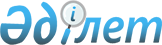 О признании утратившими силу некоторых решений Ескельдинского районного маслихатаРешение Ескельдинского районного маслихата Алматинской области от 18 августа 2020 года № 67-382. Зарегистрировано Департаментом юстиции Алматинской области 27 августа 2020 года № 5631
      В соответствии со статьей 27 Закона Республики Казахстан от 6 апреля 2016 года "О правовых актах", Ескельдинский районный маслихат РЕШИЛ:
      1. Признать утратившими силу некоторые решения Ескельдинского районного маслихата согласно приложению к настоящему решению.
      2. Контроль за исполнением настоящего решения возложить на руководителя аппарата Ескельдинского районного маслихата Сопакова Маулена Берликовича.
      3. Настоящее решение вводится в действие по истечении десяти календарных дней после дня его первого официального опубликования, за исключением пункта 3 и 4 приложения, который вводятся с 1 января 2020 года. Перечень некоторых решений Ескельдинского районного маслихата признаваемых утратившими силу
      1. "О предоставлении социальной помощи на приобретение топлива специалистам государственных организаций социального обеспечения, культуры, спорта и ветеринарии, проживающим и работающим в сельских населенных пунктах" от 12 июня 2015 года № 53-290 (зарегистрирован в Реестре государственной регистрации нормативных правовых актов № 3275, опубликован 23 июля 2015 года в информационно-правовой системе "Әділет");
      2. "Об определении размера и порядка оказания жилищной помощи малообеспеченным семьям (гражданам) Ескельдинского района" от 26 сентября 2018 года № 38-236 (зарегистрирован в Реестре государственной регистрации нормативных правовых актов № 4849, опубликован 16 ноября 2018 года в эталонном контрольном банке нормативных правовых актов Республики Казахстан);
      3. "Об установлении единых ставок фиксированного налога на территории Ескельдинского района" от 10 декабря 2018 года № 41-248 (зарегистрирован в Реестре государственной регистрации нормативных правовых актов № 4950, опубликован 14 декабря 2018 года в эталонном контрольном банке нормативных правовых актов Республики Казахстан);
      4. "О повышении базовых ставок земельного налога и ставок единого земельного налога на не используемые земли сельскохозяйственного назначения по Ескельдинскому району" от 10 декабря 2018 года № 41-249 (зарегистрирован в Реестре государственной регистрации нормативных правовых актов № 4952, опубликован 24 декабря 2018 года в эталонном контрольном банке нормативных правовых актов Республики Казахстан).
					© 2012. РГП на ПХВ «Институт законодательства и правовой информации Республики Казахстан» Министерства юстиции Республики Казахстан
				
      Председатель сессии Ескельдинского районного маслихата

К. Досанов

      Секретарь Ескельдинского районного маслихата

К. Алпысбаев
Приложение к решению Ескельдинский районный маслихат от 18 августа 2020 года № 67-382